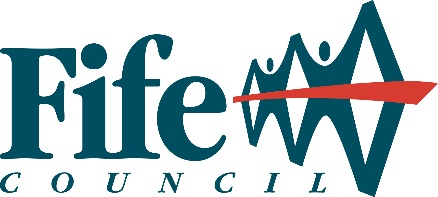 Mossmorran & Braefoot BayCommunity & Safety Committee MeetingDate: 23rd February 2023Time: 18:30Location: New City House, DunfermlinePresent:		Councillor Alistair Bain, Convener - Fife Councillor (AB)			Councillor David Barratt – Fife Councillor (DB)			Tom Antram - ExxonMobil (TA) 			Martin Burrell - ExxonMobil (MB)Luigi Creazzo – Hill of Beath Community Council (LC)Mark Downes – Shell (MD)William Dryburgh - Aberdour Community Council (WD)David Fisher - SEPAJames Martin - Lumphinnans Community Council (JM)Pauline McGeevor – Shell (PMcG)Stuart Neill – ExxonMobil (SN)Liz Rae, Cowdenbeath Community Council (LR)In attendance:	Kenny Bisset – Fife Council (KB)Secretariat:		Lesley Kirk, Fife CouncilApologies:		Councillor Julie MacDougall - Fife Councillor (JMacD)Tyne Bradley - Shell Emma Bradshaw - ExxonMobil (EB)Ian Brocklebank - SEPA (IB)Craig Burnett - Shell (CB)Peter Franklin - Dalgety Bay & Hillend Community Council (PF)Martin Grey -SEPA (MG)Nigel Kerr - Fife Council (NK)Eleanor Martin - Lumphinnans Community Council (EM)Alex MacDonald - Burntisland Community Council (AMacD)Apologies for AbsenceNoted.Declaration of InterestNone.Minutes of Previous MeetingMinutes accepted.Current Situation Reports4.1	CouncillorsDB advised he had nothing to report.	AB advised he had nothing to report.4.2	ExxonMobil (MB) 	MB talked to the report previously circulated and highlighted the following:  In January the site accomplished 10,000 days without any FEP workers suffering a Lost Time Injury.Apart from some planned low volume flaring on 02.10.22, strong operational reliability has ensured there has been no use of the elevated flare (planned or unplanned).Ongoing regular engagement with SEPA continues in-line with the planned inspection programme.A new variation of site PPCA permit was issued in January 2023, which includes incorporation of Enclosed Ground Flare.Enclosed ground flare is progressing with a start-up forecast expected in Q2 2023.  It was highlighted there has been challenges with materials and supplies due to global issues and inclement weather conditions. Progression/Time Lapse photos can be viewed at https://www.exxonmobil.co.uk/community-engagement/key-locations/new-enclosed-ground-flare/photos-and-videosWorkforce remains stable.  It is anticipated further apprentices will be recruited later this year.To showcase the range of career opportunities FEP provides we have been attending several careers events across Fife.FEP continue to support different good causes in Fife e.g. sport activities, Christmas in the community, Christmas toy appeal.4.3	Shell UK Ltd (MD)	MD talked to the report previously circulated and highlighted the following:Fife NGL was in steady operations during this reporting period.Currently in the planning stages for upcoming maintenance activities including a planned shutdown proposed on the 21st March 2023.  Community notices will be issued to communities nearer the time.There was no process safety or personal safety incidents in the period since in our last report.  Positive end to 2022 and start to the year.Routine inspection carried out in January by SEPA.  Three emergency planning exercises in the period since the last report. Planned exercises are scheduled for every month this year.Workforce remains stable with the addition of new trainees planned.Pauline McGeevor has recently taken over the role of Community Liaison Officer at Fife NGL.  Mairi McKay has moved onto another role within Shell.  No community notices issued during this period.Four queries/complaints received during this period.  It was highlighted a query received regarding an audible site alarm related to the weekly Fife NGL site alarm test which takes place every Wednesday at 10.00 am.  The website will be updated to reflect this information.Three students from Lochgelly HS benefitted from a week-long work placement, it was noted students are required to go through a recruitment process in order to secure the placement.Donations gifted to the Fife Women’s Aid Christmas appeal.Fife charities benefitted from the Fife NGL Charity Awards each receiving £2k.MD gave an overview of three community grants issued. MD reminded the group of the Community Grants and Shell Community Kindness Grants available. Shell has sponsored Fife Arts Exhibition for over 30 years, their longest running sponsorship in the area.MD gave an overview of various programmes supported by Shell e.g. SCDI Young Engineers and Science Clubs, Shell Twilight.LR/AB enquired if the Shell Twilight sessions could be extended to cover Kelty and Cowdenbeath areas.AB enquired if the week-long placements could be extended to cover Beath, Inverkeithing and Kirkcaldy high schools.AB enquired if both companies could contact all primary schools advising on funding available.A discussion followed and it was agreed this would be followed up.JM advised the headteacher from Lumphinnans PS is keen to have a visit from companies to give a talk, restart pond dipping at Exxon and would welcome any donations.A discussion followed surrounding the pond dipping and the difficulties around this, SN stated it may be time we take some reflection on this.AB stated it would be helpful if Councillors and Community Councils could be informed of when routine exercises involving emergency services will be taking place at the sites. This will help us to alleviate concerns raised by residents.4.4	SEPA (DF)	DF talked to the slide previously circulated and highlighted the following:DF informed the meeting he will be taking over from Ian Brocklebank.SEPA continue to update the Mossmorran Hub, which has been revamped with the latest information.Desktop and onsite inspections continue.  Particular focus on the completion of the FEP ground flare and reduction of nitrogen dioxide emissions.  ExxonMobil FEP COMAH safety report is nearing completion.Three complaints received since the last report, one relating to dark clouds which were not smoke but normal emissions which can often appear dark depending on light conditions and two relating to a methane type odour which was due to landfill odour.SEPA has granted a variation to ExxonMobil’s site permit to include the new enclosed ground flare included a request to amend the completion date.  All the technical information is available on the website.SEPA have now installed the new monitoring equipment.  A data sharing platform has been developed which enable the information to be shared in close to real time.  Testing is completed and the platform will go live in early- mid March.SEPA have been using two continuous noise monitoring stations, one was moved slightly to enable better acoustics.AB advised he was one of the volunteers testing the site and stated he was very impressed with the site but advised the short cut arrow keys did not work.  Comments would be fed back.AB encouraged Community Councils to have a look at the site.DB said he had sent in a  list of possible improvements to the SEPA web site.4.5	Update on Expert Advisory GroupsKB talked to the report previously circulated and highlighted the following:The Expert Advisory Group (EAG) on Air Quality is to meet on Friday 24th February 2023. The primary focus of this meeting will be to review and finalise the 2021 Annual Independent Air Quality Report and commence preparing the subsequent 2022 Annual Independent Air Quality Report for publication.The Independent Air Quality Report for 2021 will be finalised and an elected members briefing note produced.  The report will also be accompanied by a two-sided leaflet in a non-technical format.  Documents will be available on the Fife Council Mossmorran and Braefoot website.The Terms of Reference and Constitution has been revised to include the three EAGs.  Final approval will be sought from the relevant Council Committee in spring 2023.A separate landing platform page for Mossmorran has been prepared by Fife Council (Mossmorran and Braefoot Bay | Fife Council).SEPA have been working with Fife Council on the siting of an automatic continuous monitor at Auchtertool and also on the siting of portable sensor arrays around the Mossmorran and Braefoot Bay facilities.  This is now fully operational and downloading data.  It is anticipated public dissemination of this data will be available in spring 2023 via the SEPA website.The installation of portable sensor arrays at representative lamppost locations (x8) is complete and again it is anticipated these monitors will be fully operational and downloading data on the SEPA website by Spring 2023.Diffusion tubes to monitor relevant hydrocarbons have also been installed at Auchtertool and Cowdenbeath in February of this year.An email will be circulated to Community Councils to seek representation on the EAGs.A meeting has been arranged for the 27th February 2023 for the Noise, Vibration and Light EAG. This will include updating the Group on the outcomes of the meeting between SEPA and Fife Council to produce a Q and A Section for Noise, Light and Vibration on their respective web pages. The EAG also plan to cover a review of the new Fife Council web page for Mossmorran and agree what additional information/reports could be of benefit.A meeting has been arranged for the 1st March 2023 for the Communications EAG. This will include updating the Group on the new Fife Council Mossmorran web pages and seeking views on the non-technical summary leaflet for the MMBB 2021 Independent Air Quality Report.  The EAG also plan to discuss and agree the format for the Annual Report which will be submitted to the Environment, Transport & Climate Change Scrutiny Committee in due course (likely May/June).4.6	Questions 	AB advised two Community Council and one Elected Member representation are required for each Expert Advisory Group.  The online meetings will be held quarterly in the afternoon.	LC stated the timings of the meetings may prove problematic and perhaps to accommodate participation at meetings they take place outside working hours.	KB advised he would be happy to attend Community Councils to give an update on EAG’s.	Attendance by members was proposed as follows:	Noise, Vibration and Light – DB	Air Quality – AB	Communication – JMacDJust Transition for Mossmorran Report KB advised he attended an online public meeting on the recent Just Transition for Mossmorran Report (https://greens.scot/sites/default/files/Summary_Report.pdf) commissioned by Mark Ruskell MSP.  KB was asked to give Fife Council’s opinion on the report but advised he felt it was appropriate to seek the views of this Committee.After discussion MB highlighted it was disappointing the report had developed without prior consultation or discussion.  MB emphasised that we have made it clear what we are doing, where we plan to go, we will work with Shell to ensure we eliminate emissions from our site and will work with government legislation/polices.  It was agreed Mark Ruskell would be invited along to a future meeting.Any Other BusinessNone.Date of Next MeetingThursday 25th May at 6.30 pm – 8.00 pm, City Chambers, Dunfermline.